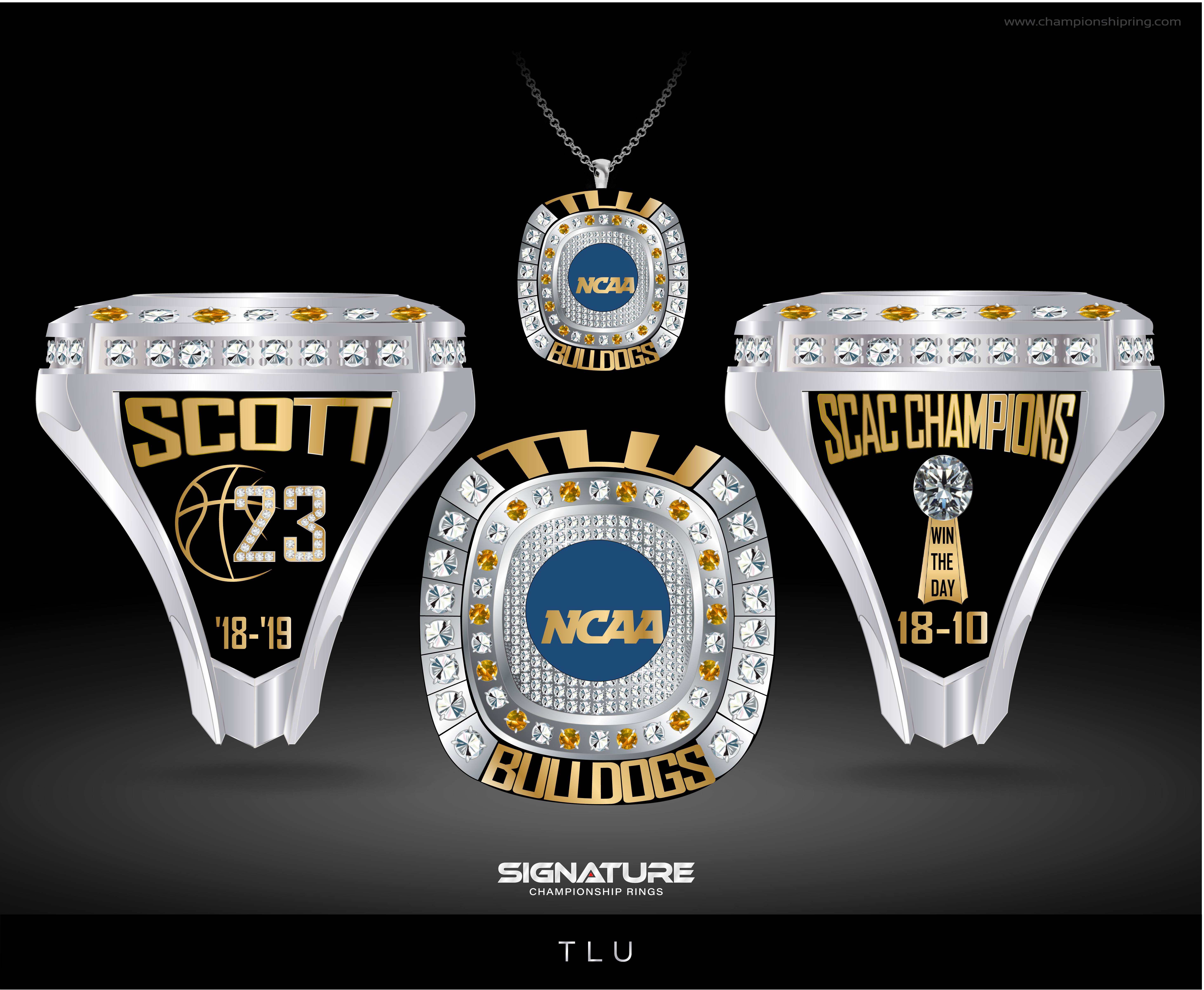 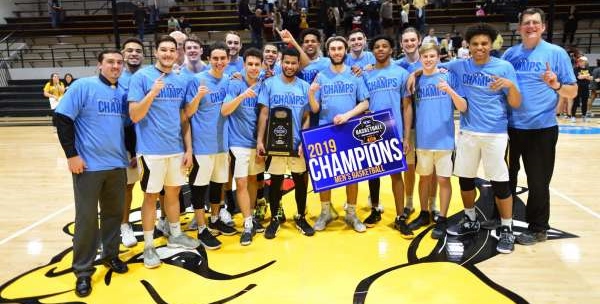 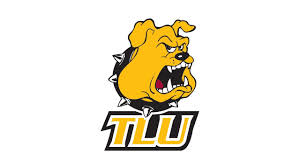 Come out and enjoy a full day of fun with our players and coaching staff. We look forward to helping you get better on the court as well as teaching you personal values that will help you succeed in life! We hope to see YOU there!!Camp Includes: Individual Skill Work, Competitive Drills, and 5-on-5 games Campers will receive instructions from the entire TLU coaching staff and current playersCamp also includes an admissions and financial aid workshop, a campus tour, and a tailgate with the current Bulldog basketball teamCampers and guests are invited to attend the TLU home football game @ 6 PMCamp is open to Sophomores, Juniors, and Seniors, Boys grades 10-12. CAMP FEE: $30Parking will be available on the south side of Jones Complex.  (REGISTRATION IS DUE BY SEPTEMBER 7TH!!!)Camp Itinerary is included on the back of this pageTLU ELITE CAMP ITINERARY10:30 – 11:00 – CHECK-IN/REGISTRATION11:00 – 11:45 – FINANCIAL AID & ADMISSIONS PRESENTATION11:45 – 12:45 – WARM-UP/STRETCH & FULL COURT DRILLS12:45 – 1:45 – STATION DRILLS1:45 – 3:45 – FULL COURT GAMES3:45 – 4:00 – COOL DOWN & CLOSING REMARKS4:00 – 5:00 – CAMPUS TOUR5:00 – 6:00 TAILGATE BEFORE FOOTBALL GAME W/ FOOD AND DRINKS6:00 – 9:00 TLU FOOTBALL GAME VS. HENDRIX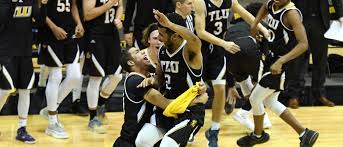 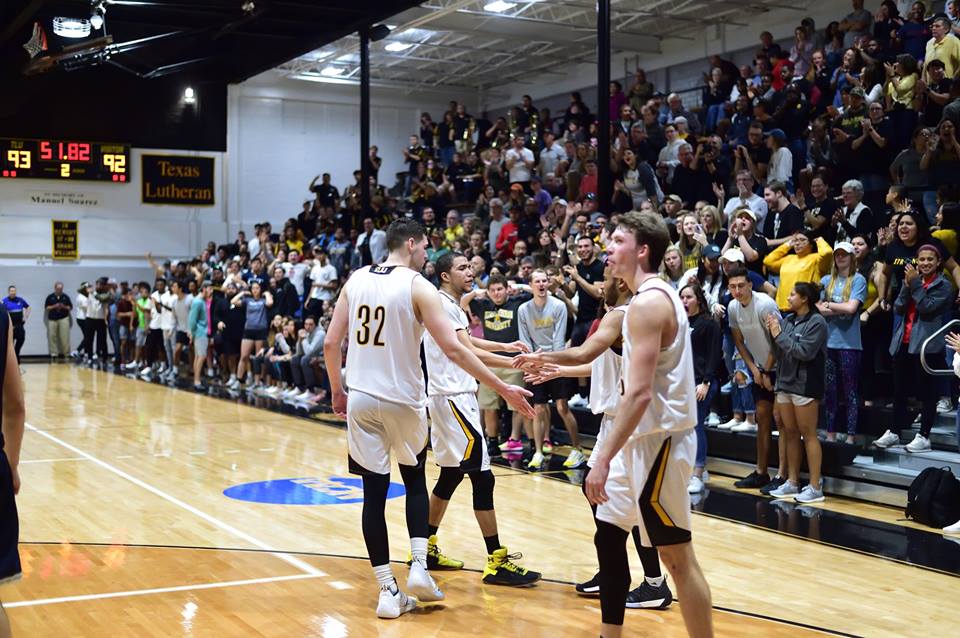 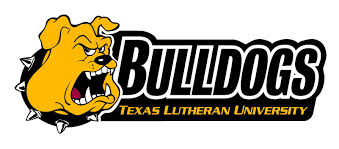 Contact Info/Register To:		For Additional Information Please Contact:	ATTN: Men’s Basketball		Head Coach Mike Wacker-(210)-573-3965 (or) Texas Lutheran University		coachwacker@gmail.com1000 W. Court St.			Associate Head Coach Austin Falke-(512)-269-6217Seguin, Tx 78155			(or) afalke@tlu.edu					Assistant Coach Jacob Kouremetis-(210)-638-9251 (or)					jamkouremetis@tlu.eduHealth History Form located on back of this page. Please fill out the registration form along with the Health History form and send to the address above along with payment. Cash or Checks are welcome. Please make Checks out to TLU Men’s Basketball. We hope to see you on the 14th!  Emergency ContactName:__________________________________Phone:__________________________________Insurance Company:_______________________Policy Number:____________________________Physicians Name:__________________________Physicians Phone:__________________________Emergency contact if parents can’t be reached:__________________________________Note: No camper will be permitted to leave camp unless accompanied by an authorized adult.      	Health History	     AllergiesMedication________________________________Food______________________________________Other (Insect,etc.)_________________________________	___Seizures	___Asthma	___Diabetes	___Ear Infections	___Heart Disease	___Back Problems	__ADHD		__Emotional DifficultyOther______________________________________Recent Operations/Injuries/Illnesses_____________________________________________________________Limitations to Activity____________________________________First aid provider may give my child the following:__Ibuprofen	__Acetaminophen (i.e. Tylenol)__Chloroseptic Losenges__Diphehydramine (Antihistamine, i.e. Benadryl)__Imodium AD 	__Caladryl Lotion__Decongestant (i.e. Sudafed)If at any time it is necessary for my child/ward, hereinafter referred to as “camper”, to receive outside or professional medical attention for an injury sustained at Texas Lutheran University’s (TLU) Camp, hereinafter referred to as “camp”, I hereby give my consent to the camp director to secure necessary services. The camp director will attempt to contact me, but the TLU athletic trainer, camp nurse, or the Guadalupe Regional Medical Center and its doctors and nurses have my permission to treat and/or prescribe medications to the camper while enrolled or participating in any activity under the auspices of TLU. Also, I do hereby for myself, my heirs, executors, and administrators release, absolve and hold harmless the camp, its employees and agents from any and all liability for any injuries, illnesses, or damage to person or property incurred while at camp, which may include but are not limited to cuts, bruises, sprains, strains, and broken bones. In accordance with the rules of TLU’s camp, I, the undersigned parent and/or legal guardian, hereby give my consent for my child/ward to participate in all camp activities except:______________________________________________________________________________________________________________________             _____________Parent/Guardian Signature                           Date    GO BULLDOGS!